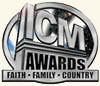 Press Releases: 2011-10-31 KALI ROSE NAMED FEMALE VOCALIST OF THE YEAR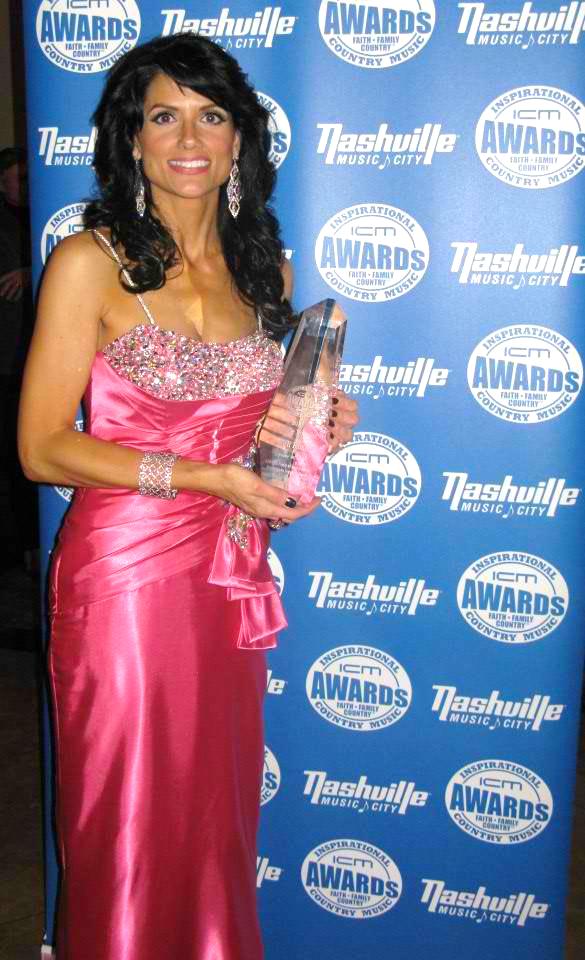 LADY ANTEBELLUM, JUSTIN MOORE, RICKY SKAGGS, KALI ROSE,  CHUCK DAY BIG WINNERS AT THE 17th ANNUAL INSPIRATIONAL COUNTRY MUSIC AWARDS IN NASHVILLE, TN.Nashville, Tenn. (October 28, 2011) –Christian Country artist, Kali Rose was named female vocalist of the year at tonight’s 17th Annual Inspirational Country Music Association’s Faith, Family & Country Awards.   It took center stage tonight at Nashville’s austere Schermerhorn Symphony Center for a presentation of their annual music awards.  Kali was also nominated for new artist.  Kali thanked radio for their support as well as her friends and family.  She gave a moving tribute to her father as she dedicated her award in his memory.  Kali was honored by Power Source Magazine earlier this week at their # 1 Awards Party held at the Wildhorse Saloon for "Sweet Forgiveness," a #1 hit from her Brand New Day album. “Sweet Forgiveness” was nominated inspirational song of the year in earlier nominations.  It proved to be an event that transformed the elegant surroundings into a hometown celebration of pink carpet arrivals, tributes to the lives of Middle Tennessee breast cancer survivors and an evening filled with memorable moments and music with inspirational meaning. This year’s Awards were tied “with pink ribbon” by the Inspirational Country Music Association to a highly publicized humanitarian theme which benefitted the Tennessee Breast Cancer Coalition.Hosted by two faces familiar to television audiences -- Inside Edition’s national correspondent anchor Megan Alexander and GAC’s popular entertainment news anchor, Storme Warren, it was an inspirational night focused on the winners—and survivors. Throughout the television taping before a live audience, a retinue of 136 breast cancer survivors was seated in a special honor section on the Schermerhorn stage. A centerpiece to the night was Ultimate World Fight Champion Rich Franklin who made a unique tribute presentation to the survivors in life –a personal message close to his own heart as the unusual and high profile “macho sport” male advocacy voice for breast cancer awareness. A tribute to Ground Zero heroes brought an equally touching patriotic theme with performances by Lee Greenwood of God Bless The USA and Chuck Day with his self-penned I’ll Stand Up And Say So –selected as a theme of Herman Cain’s current presidential campaign. Awards were given out in more than twenty categories that included both rising artists and a stellar array of major music industry names in a broad cross section of categories that included entertainer, artist, new artist, song, songwriter, group, duo, musician, radio, radio station, film, and television honors. Highlights included Ricky Skaggs emotional acceptance of the prestigious Entertainer of the Year Award for 2011. Fitting to the honor, this year of 2011 marks an amazing 50 years of performing—and a memorable 52nd anniversary of Skaggs love affair with bluegrass music—a love story that began for him at age five when he first picked-up his first mandolin back in Cordell, Kentucky. Performing a heart-stirring version of Somebody’s Prayin’ it was a night of double awards for him as he also received top honors from Inspirational Country Music Award voters in the top Musician category.Other major wins of the night included Lady Antebellum’s Hello World, in the Video category.  Big Machine Label Group’s rising new superstar Justin Moore proved a winner with this year’s voters with Mainstream Inspirational Country Song honors being award to If Heaven Wasn’t So Far Away.  Jeff Bates proved equally strong as a mainstream contender as he walked the Schermerhorn stage to receive Mainstream Country Artist top honors. Film honors went to Soul Surfer -- the dramatic true story of young surfer Bethany Hamilton’s deep encounter with God after losing her arm in a shark attack at the age of 13. Directed by Sean McNamara, who also co-wrote the screenplay with collaborative writer Deborah Schwartz, McNamara was at the Schermerhorn to accept the award. An emotional highlight of the evening was the naming of The Fox Brothers as the recipient of the coveted Legend/Pioneer Award. More than a dozen major performance dotted the evening—including those by The Roys, Lathan Moore, Joey + Rory, Buddy Jewell, Guy Penrod, The Isaacs, Laura Dodd, and Lucas Hoge. Major Inspirational Country Music Award Category winners announced were: Entertainer of the Year: Ricky SkaggsMale Vocalist: Chuck Day Female Vocalist: Kali Rose Mainstream Country Artist: Jeff Bates Video Award: Hello World – Lady Antebellum Inspirational Bluegrass Artist: The Roys Legend/Pioneer Award: The Fox Brothers Mainstream Inspirational Song: If Heaven Wasn’t So Far Away –Justin Moore. Inspirational Country Song: I’ll Stand Up And Say So—Chuck DayVocal Duo: Joey + Rory Vocal Group or Band: Sunday Drive Songwriter: Russ Murphy New Artist: Chuck Hancock Musician: Ricky Skaggs Comedian: Johnny Lee Cook Youth In Music: Renee Spencer Music Evangelist: Johnny Lee Cook Radio Personality: J. R. Pitsenbarger Radio Station: WCWV—Summersville, WV Television Network: Daystar TV Faith & Family Movie: Soul Surfer